JAWABLAH  SOAL DI BAWAH INIJelaskan kesenian tari dalam masyarakat acehJelaskan jenis nyanyian dan alat musik dalam etnik SimalungunJelaskan jenis seni pertunjukan dalam masyarakat minangkabauJelaskan bentuk kesenian dalam suku SundaJelaskan kesenian musik dalam masyarakat JawaKeterangan: Dikumpulkan pada saat jam ujian (sesuai jadwal) dengan maksimal keterlambatan 30 menit setelah ujian dimulai. Jawaban ditulis tangan di atas kertas folio bergaris.= Selamat Mengerjakan ==FAKULTAS ILMU BUDAYA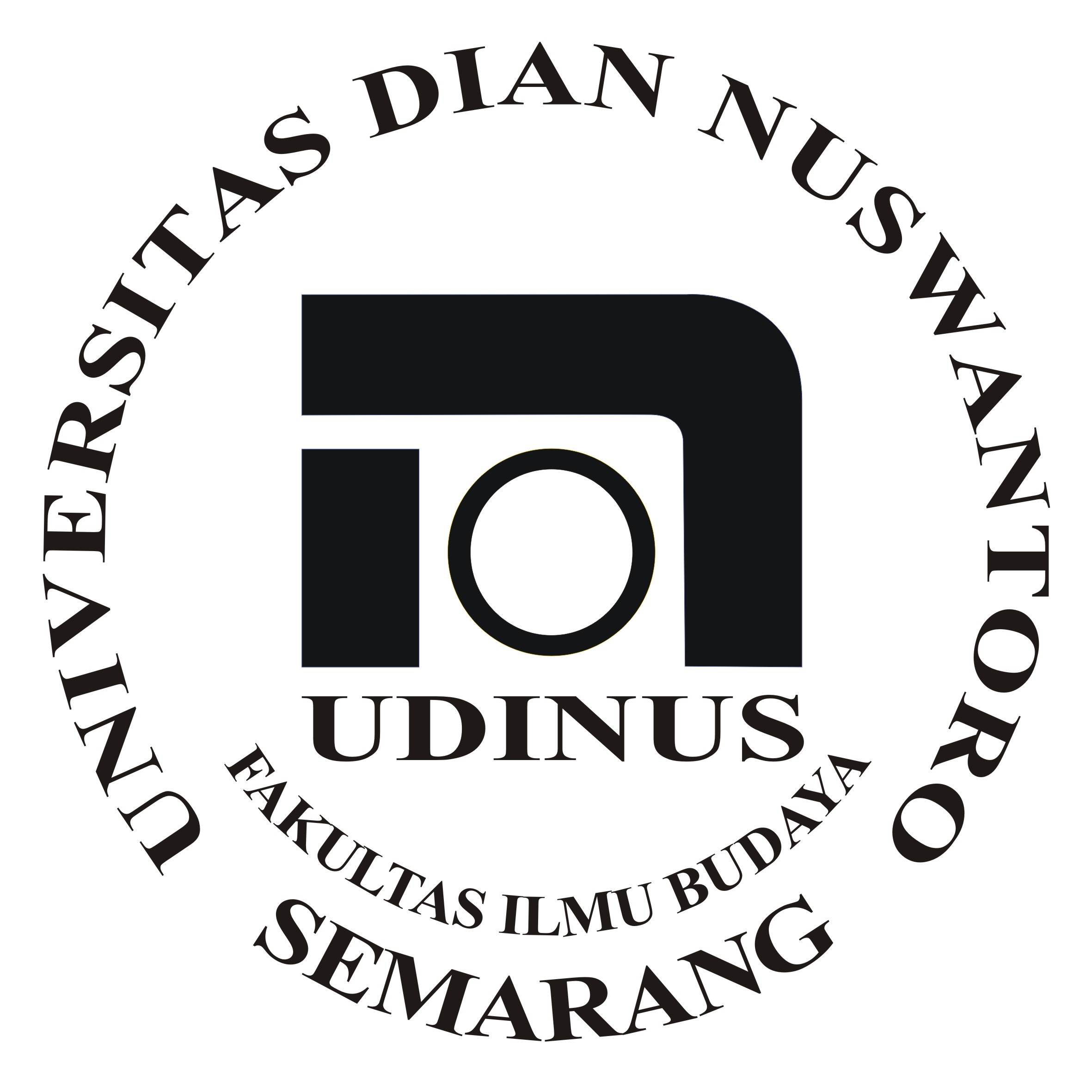 UNIVERSITAS DIAN NUSWANTORO JL. IMAM BONJOL 207 SEMARANG. Telp. 3560582, 3564647 Fax. 3564647Homepage : http://www.dinus.ac.id	Email : sekretariat@fbs.dinus.ac.idFAKULTAS ILMU BUDAYAUNIVERSITAS DIAN NUSWANTORO JL. IMAM BONJOL 207 SEMARANG. Telp. 3560582, 3564647 Fax. 3564647Homepage : http://www.dinus.ac.id	Email : sekretariat@fbs.dinus.ac.idFAKULTAS ILMU BUDAYAUNIVERSITAS DIAN NUSWANTORO JL. IMAM BONJOL 207 SEMARANG. Telp. 3560582, 3564647 Fax. 3564647Homepage : http://www.dinus.ac.id	Email : sekretariat@fbs.dinus.ac.idFAKULTAS ILMU BUDAYAUNIVERSITAS DIAN NUSWANTORO JL. IMAM BONJOL 207 SEMARANG. Telp. 3560582, 3564647 Fax. 3564647Homepage : http://www.dinus.ac.id	Email : sekretariat@fbs.dinus.ac.idFAKULTAS ILMU BUDAYAUNIVERSITAS DIAN NUSWANTORO JL. IMAM BONJOL 207 SEMARANG. Telp. 3560582, 3564647 Fax. 3564647Homepage : http://www.dinus.ac.id	Email : sekretariat@fbs.dinus.ac.idFAKULTAS ILMU BUDAYAUNIVERSITAS DIAN NUSWANTORO JL. IMAM BONJOL 207 SEMARANG. Telp. 3560582, 3564647 Fax. 3564647Homepage : http://www.dinus.ac.id	Email : sekretariat@fbs.dinus.ac.idUJIAN AKHIR SEMESTER GANJIL 2019-2020UJIAN AKHIR SEMESTER GANJIL 2019-2020UJIAN AKHIR SEMESTER GANJIL 2019-2020UJIAN AKHIR SEMESTER GANJIL 2019-2020UJIAN AKHIR SEMESTER GANJIL 2019-2020UJIAN AKHIR SEMESTER GANJIL 2019-2020Nama Mata Kuliah:Indonesian Civil Society and Art Sifat:Take Home TestHari / Tanggal: Senin, 13 Januari 2020Waktu:90 MenitKelompok: C11.51, C11.53Dosen:Budi Santoso, M.HumJam: 13.00-14.30 WIBDiperiksa Oleh :Disahkan Oleh :Koordinator Mata KuliahBudi Santoso, M.HumKa. ProdiDr. Jumanto, M.Pd